Publicado en Barcelona el 18/06/2021 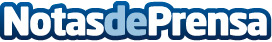 CB ELECTRIC impulsa la seva digitalització i manté la col·laboració amb la consultoria empresarial CEDECCENTRO ELÉCTRICO BALEAR, S.L. és una gran botiga especialitzada que, des de fa més de tres dècades, es dedica a la venda i distribució de tota mena d'electrodomèstics, aparells de climatització, material elèctric, audiovisual, d'il·luminació i equipament de cuina i bany entre altresDatos de contacto:CEDEC, S.A.Gabinet de premsa 930330101Nota de prensa publicada en: https://www.notasdeprensa.es/cb-electric-impulsa-la-seva-digitalitzacio-i-mante-la-collaboracio-amb-la-consultoria-empresarial-cedec Categorias: Cataluña Otros Servicios Consultoría http://www.notasdeprensa.es